Elektronik sistemler ÖdevKonu: Sayı Tabanları 1. 10 tabanında yazılabilecek 4 basamaklı en büyük sayı hangisidir........... 2. Aşağıdaki soruların her ikisi için her basamağın basamak değerini ayrı ayrı hesaplayın.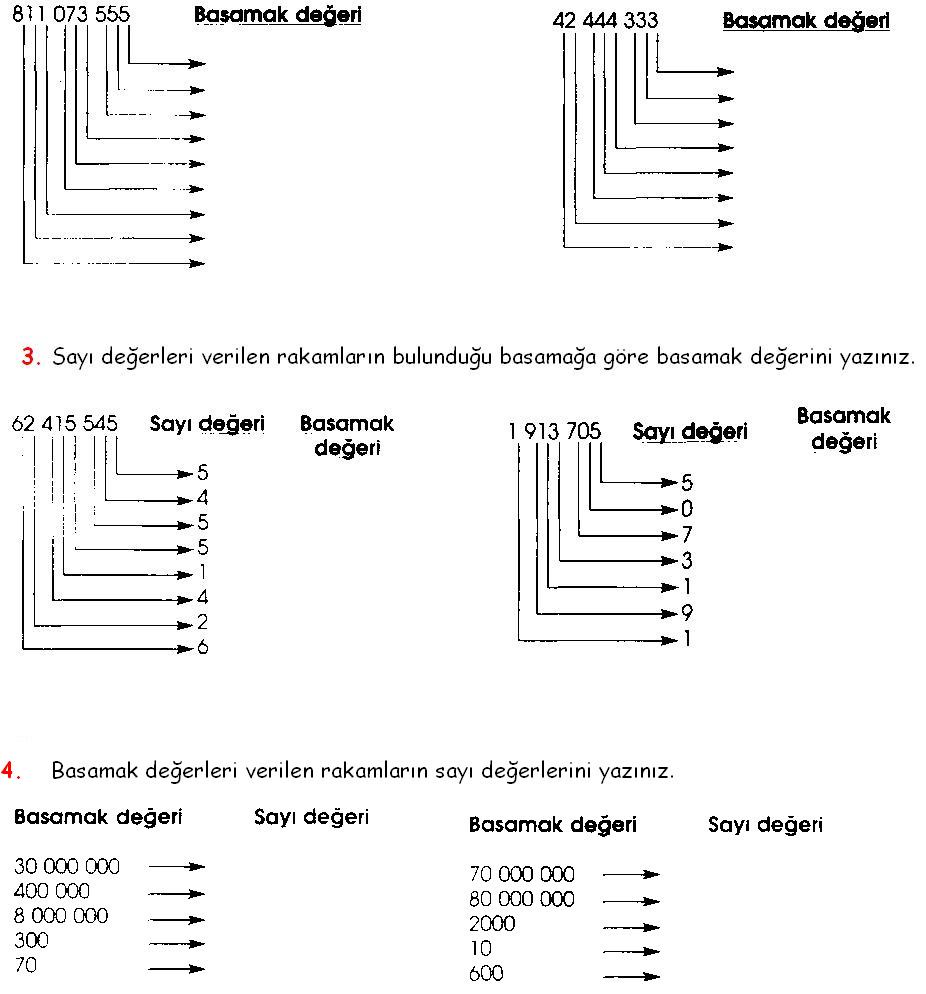 5. Aşağıdaki 2 sayı tabanında verilmiş sayıların  basamak değerlerini ve 10 tabanındaki karşılıklarını hesaplayın.a.(10110)2     Basamak Değeri     b.(100000111)2      Basamak Değeri       c.(11001)2       Basamak değerid.(10101)2     Basamak Değeri     e.(100101)2      Basamak Değeri       f.(10)2       Basamak değeri6.  Aşağıdaki 2’li sayıları 10 tabanına çevirin(1011001)2=(..............)10 (1000)2=(...................)10 (1111)2=(...................)10(10001)2=(..............)10 (101100)2=(...................)10 (111100)2=(...................)10(100011001)2=(..............)10 (1001010)2=(...................)10 (11111111)2=(...................)107.Aşağıdaki 10 tabanında verilmiş sayıları 2 tabanına dönüştürün.(47)10=(..................)2(62)10=(..................)2(128)10=(..................)2(133)10=(..................)2(188)10=(..................)2(13)10=(..................)2(7)10=(..................)2(3)10=(..................)2(19)10=(..................)2(512)10=(..................)28. 2 sayı tabanında yazılabilecek 4 basamaklı en büyük sayının 10 tabanındaki karşılığı nedir?9. 8 tabanında yazılabilecek 5 basamaklı en büyük sayı kaçtır?10. 2 tabanında yazılabilece 4 basamaklı en küçük sayının 10 tabanındaki karşılığı kaçtır?11. Aşağıdaki bazı işlemlerde hata yapılmıştır. Hatalı işlemleri bulun.(125)10=(1111101)2(44)10=(101100)2(204)10=(11001100)2	(65)10=(1000001)2	(9)10=(1001)2	(248)10=(11111000)2	(36)10=(100100)2	(110)10=(1101110)2	(195)10=(11000011)2	(71)10=(1000111)2	(292)10=(100100100)2	(103)10=(1100111)2	(33)10=(100001)2	(38)10=(100110)2	(64)10=(1000000)2	(256)10=(100000000)2	(41)10=(101001)2	(4)10=(100)2	(128)10=(10000000)2	(119)10=(1110111)2	(100)10=(0010011)2	(5)10=(11)2